Zajęcia z zakresu terapii pedagogicznej – gr. I, II.Gr. I1. Stanisław K. (kl. V)2. Marek B. (kl. V)3. Kacper K. (kl. V)4. Krystian K. (kl. V)Gr. II1. Magdalena K. (kl. III)2. Hubert Ł. (kl. III)3. Daria W. (kl. IV)4. Fabian K. (kl. IV)Temat: Układamy zdania z rozsypanek literowych i wyrazowych.Zadanie 1. Ułóż zdania z rozsypanek wyrazowych.a) aparat. /  Adam  /   mab) ma  /  Lalka  /  włosy.  /  jasne  /  Lilkic) do  /  wujka.  /  Jutro  /  pojadęd) rower.  /  Emil  /  mae) Kot  /  Amelki  /  się  /  piłką.  /bawif) kupił  /  do  /  Kamil  /  bilet  /  kina.g) Edyta.  /  imię  /  Mam  /  na	h) Jacka.  /  jest  /  To  /  piesi) Edek  /  klei  /  model  /  samolotu.Zadanie 2. Ułóż słowa z rozsypanych liter.a)   O  S  W  Ab)   Z  K  A  OC)   B  A  A  N  Nd)   U  L  P  Ae)   P  L  A   A  Mf)   O  F  A  Kg)  M  N  A  Ih)  O  C  W  0i)   U  B   Y   TZadanie 3. Łącząc podane sylaby, odszukaj nazwy sześciu warzyw. Zapisz ich nazwy. Każdą sylabę możesz wykorzystać tylko raz.MAR                  STA                        PUKUŁ                               REKBU          NEK           CHEWOGÓ           KA               BROCZOS                RAK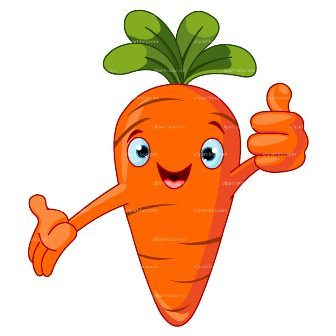 